Vypracuj pracovní list, věty přepiš do sešitu.Domácí úkol mi posílejte elektronicky nejpozději do 22. února, pokud odešlete úkol později, nebudu už ho brát jako splněný.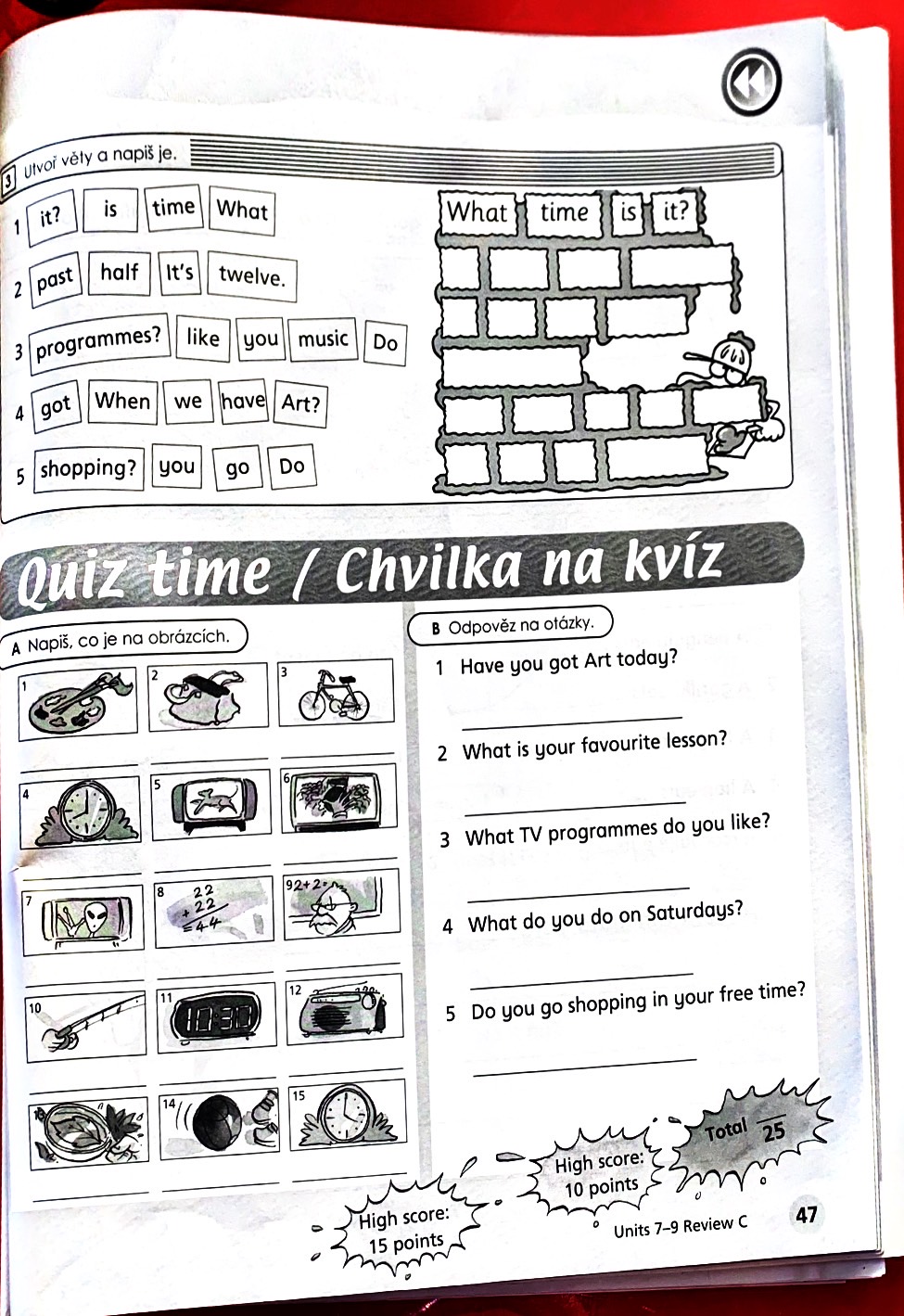 